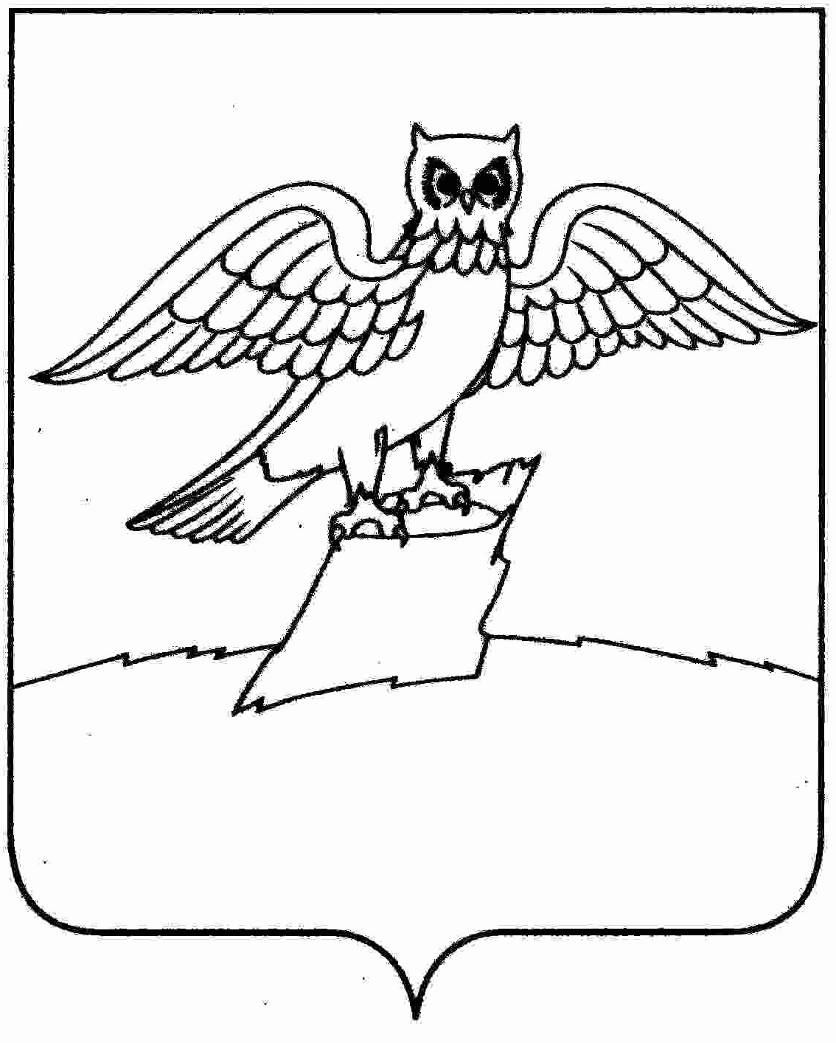 СОВЕТ НАРОДНЫХ ДЕПУТАТОВ ГОРОДА КИРЖАЧКИРЖАЧСКОГО РАЙОНАР Е Ш Е Н И Е29.02.2024                                                                                                     № 63/411Заслушав и обсудив отчёт временно исполняющего полномочия главы администрации города Киржач о результатах деятельности администрации города Киржач за 2023 год по исполнению полномочий по вопросам местного значения, Совет народных депутатов города КиржачР Е Ш И Л: Признать работу администрации города Киржач Киржачского района за 2023 год  удовлетворительной.Решение вступает в силу с момента его принятия и подлежит официальному опубликованию в районной газете «Красное знамя».Глава города Киржач                                                                         В.Г. Тюленев